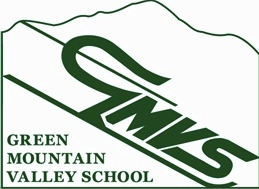 NVC U12 Race, M/W Paneled SlalomKelly Brush Race Arena, Sugarbush – Mt. EllenFebruary 22, 2015Contact:	Cheryl Skovran Email: 	cskovran@gmvs.orgEligibility: 	NVC/USSA/VARA U12 RacersRegistration: 7:30am – 9:00am in the GMVS Clubhouse*Racers should station themselves in the Mt. Ellen baselodge.  Please store your belongings properly and make room for others enjoying the mountain that day.*Running order will be random draw. 2nd run is reversed bib orderEntry Fee: $20 - lift ticket included (cash or check only)Entry: Coaches’ list Race Trail: InvernessLift: Inverness Chair-opens to racers at 8:00am-Poma opens at 8:30amCourse Inspection: 8:45am – 9:45amStart time first run: 10:00amAwards: In front of the GMVS Ski Club 30 minutes after the race.Parent tickets: available at the Mt. Ellen ticket windowTeam Captain’s meeting:  8:30am on downstairs deck of the GMVS ClubhouseUSSA/VARA/NVC rules applyVermont state law requires use of the safety bar.Check fact sheet prior to Sunday 2/22/2015 for any changes on www.vara.org.